                                                         Łódź, dnia ……………….. 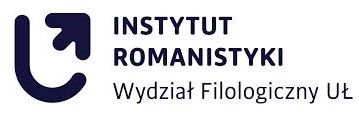 Skierowanie na studenckie praktyki zawodowe pedagogiczne/kierunkowe ciągłe Dyrekcja.........................................w ..................................................     nazwa i adres szkołyInstytut Romanistyki Uniwersytetu Łódzkiego prosi o umożliwienie odbycia praktyki studenckiej w liceum ogólnokształcącym studentce/studentowi Wydziału Filologicznego, kierunku filologia romańska, I roku studiów II stopnia, pani/panu  …………………………,nr legitymacji studenckiej: ……………………………. . Wymiar praktyki – 30 godzin  (praktyki opiekuńczo – wychowawcze)Termin praktyki – ....................................................... ……………………………………………………          (podpis opiekuna kierunkowego praktyk w UŁ) ________________________________________________________________ (wypełnia jednostka przyjmująca studenta na praktykę)									…………………………………..				……………………………………pieczątka szkoły/instytucji oświatowej 						(data)..........................................................................................................................................................................................................................................................................................................(dyrektor, nazwa i adres instytucji)przyjmuje na praktykę pedagogiczną/kierunkowa ciągłą, studentkę/studenta .......................................................................................................................................................Opiekunem praktyk będzie:.......................................................................................................................................................(imię, nazwisko nauczyciela) ………………………………………………                                                                                                                     (podpis i pieczęć dyrektora  przedszkola/                                                                                                                     szkoły/placówki/instytucji*) 